Mini poradnik seo do pobraniaWskazówki dotyczące samodzielnego pozycjonowania stron i umacniania marki firmy. System pozycjonowania.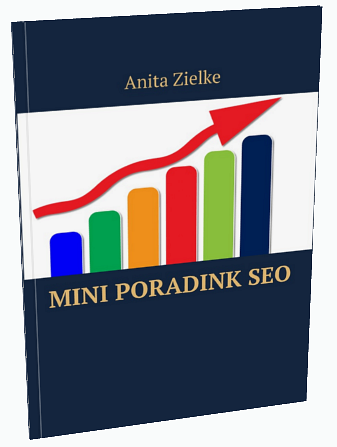 POBIERZ TUTAJ